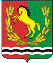 АДМИНИСТРАЦИЯМУНИЦИПАЛЬНОГО ОБРАЗОВАНИЯ РЯЗАНОВСКИЙ СЕЛЬСОВЕТ
АСЕКЕЕВСКОГО РАЙОНА ОРЕНБУРГСКОЙ ОБЛАСТИПОСТАНОВЛЕНИЕ =====================================================================16.11.2023                                       с. Рязановка                                       № 123-п О выявлении правообладателяранее учтенного земельного  участкас кадастровым номером 56:05:1501001:49 В соответствии со статьей 69.1 Федерального закона от 13 июля 2015 года №218-ФЗ "О государственной регистрации недвижимости" администрация муниципального образования Рязановский сельсовет  ПОСТАНОВЛЯЕТ:1. В отношении земельного участка с кадастровым номером56:05:1501001:49  по адресу: Оренбургская область Асекеевский район село Рязановка улица Кинельская дом 22, в качестве его правообладателя, владеющего данным земельным участком на праве собственности  выявлен Пудов Анатолий Николаевич 22.12.1950 года рождения, уроженец г. Октябрьский, паспорт серии 5303 № 673992 от 09.06.2003 г, ОВД Асекеевского района Оренбургской области.Зарегистрирован  по адресу: Оренбургская область Северный район п. Малиновка, ул. Речная, дом 3.  СНИЛС 056-251-702 45.Глава муниципального образования                                                       А.В. Брусилов